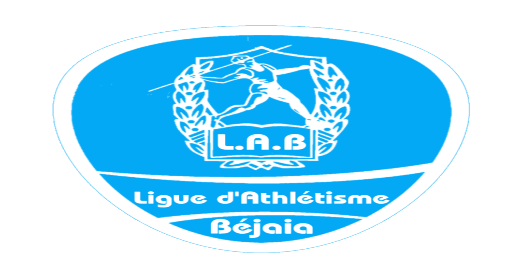 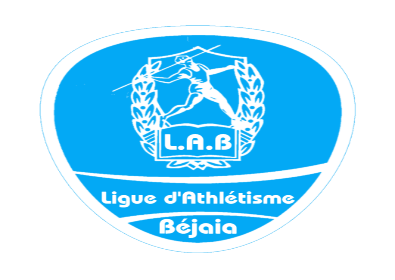          10.75 – 7.52 - 13.78 – 2.10m – 47.98 - 14.15 – 42.39 – 4.60 – 66.49 – 4.14.60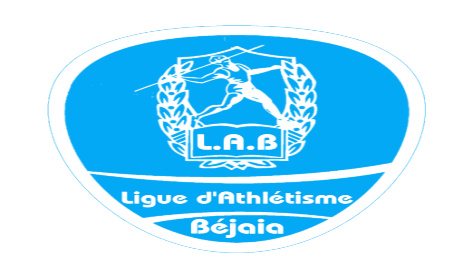                                                                 Mise à jour 16.06. 2024Légende :                                                    C.T.R de la Région Centre Est                                                    Youcef SOLTANAEPREUVESPERFNOMSPRÉNOMSD.NCLUBSDATES LIEUX 50M6.45RAHOULIBAYA27.07.79OCA23.02.99A1 UBAGNE60M7.45RAHOULIBAYA27.07.79OCA26.01.97EAUBONNE600M1.29.37 BOULAHSAMERIEM 03.10.92GSP26.03.2021 ALGER 200M24.52ABDOUNADIA1970AAE13.02.99BORDEAUX400M54.84BENHADJALOUBNA11.02.01MCA 26.012.24Etats-Unis.400M54.46BENHADJALOUBNA11.02.01MCA 24.02.24Etats-Unis.800M2.00.75BENIDA MERRAHNOURIA19.10.70MCA07.02.99DORTMUND1000M2.39.22BENIDA MERRAHNOURIA19.10.70MCA17.02.00STUTTGART1500M4.07.34BENIDA MERRAHNOURIA19.10.70MCA06.02.00CHEMNITZMILE4.26.50BENIDA MERRAHNOURIA19.10.70MCA13.02.00LIEVIN2000M5.46.67BENIDA MERRAHNOURIA19.10.70MCA20.02.00LIEVIN3000M9.14.00BENIDA MERRAHNOURIA19.10.70MCA14.02.92BIRMINGHAM60M.HAIES8.28AZZIZIYASMINA25.02.66RCK22.01.95BERLINPERCHE2.50CHELLAKHLYNDA1966AAE14.02.92GRENOBLEHAUTEUR1.75ZAABOUBNACERA30.12.1963MCA14.01.95BERLINHAUTEUR1.75AZZIZIYASMINA25.02.66RCK15.02.92GENTLONGUEUR5.95AZZIZIYASMINA25.02.66RCK16.03.03BERLINTRIPLE SAUT14.33RAHOULIBAYA27.07.79OCA09.02.92BIRMINGHAMPOIDS14.58AZZIZIYASMINA25.02.66RCK15.02.92N.OISEPENTATHLON4425AZZIZIYASMINA25.02.66RCK15.02.92BERLINEPREUVESPERFNOMSPRÉNOMSD.NCLUBSDATESDATES50M5.95SELMIM.KAMEL03.07.65MPA12.12.85LUCCA60M6.80SELMIM.KAMEL03.07.65MPA21.0289PRAQUE200M21.24LOUAHLAMALIK19.12.77IND05.03.99MAEBASHI400M46.71SAID GUERNIDJABIR29.03.77OCA13.02.02EAUBONNE500M1.03.64BELKESSAMAHMED27.03.62MPA19.01.85TURIN800M1.45.35GOUANED MED ALI05.07.02MCA10.02.24FRANCE 1000M2.15.26MORCELINOUREDDINE28.02.70MCA22.02.91BIRMINGHAM1500M3.34.16MORCELINOUREDDINE28.02.70MCA28.02.91SEVILLEMILE3.50.81MORCELINOUREDDINE28.02.70MCA08.02.91RUTHERFORD2000M4.59.98SAIDI SIEFALI15.03.78OCA06.02.00STUTTGART3000M7.35.84SAIDI SIEFALI15.03.78OCA06.02.00STUTTGART8.29.75AGGOUNEKHOUDIR05.01.81RBS23.02.03LILLE5000M13.31.2BELAOUTAISSA12.08.68MCA06.02.94STUTTGART60M.HAIES7.72HADJ LAZIBOTHMAN10.05.83GSP25.02.11METZHAUTEUR2.27BELFAAOTHMANE18.10.61RCK18.01.85PARISPERCHE5.30SI MOHAMEDSAMY04.06.66IND30.01.94PARISLONGUEUR7.88NIMAISSAM08.04.79MCA12.03.10DOHATRIPLE SAUT17.35TRIKIYasser Med Tahar24.03.97CRB02.03.24               GLASCOWPOIDS17.55DJEBAILIJ.MARAI1947VGA…..1997PARISMARTEAU18.87TOUMIHAKIM30.01.61NAHD15.02.86PARISHEPTATHLON5911BOURRADALARBI10.05.88ACEA28.02.10PARISOCTATHLON5890AIT HAMOUMAHMOUD1963JRBMA26.02.88SOFIAEPREUVESPERFNOMSPRÉNOMSD.NCLUBSDATESLIEUX 100M11.61BOUALISOUHIER25.05.90ASPTTC18.06.08TLEMCEN200M23.38AZZIZIYASMINA25.02.66RCK16.08.92BRESCIA400M52.98BOURASZAHRA13.01.87ACEA01.06.09REHLINGEN600M1.29.35 BOULAHSA MERIEM 03.10.92 GSP 26.03.21 ALGER 800M1.58.72BOULMERKAHASSIBA10.07.68CRB17.07.91ROME1000M2.34.60BENIDA MERAHNOURIA19.10.70MCA17.07.99NICE1500M3.55.30BOULMERKAHASSIBA10.07.68IND08.08.92BARCELONEMILE4.20.79BOULMERKAHASSIBA10.07.68IND06.07.91OSLO3000M8.47.99AIT SALEMSOUAD06.01.79JSDA22.06.06ALGER5000M15.07.49AIT SALEMSOUAD06.01.79JSDA08.06.06PARIS10 000M32.13.15AIT SALEMSOUAD06.01.79IND23.07.04MATARO10KM32.13.00AIT SALEMSOUAD06.01.79JSDA08.10.06DEBRECEN15KM49.13.00AIT SALEMSOUAD06.01.79JSDA08.10.06DUBRECEN20KM1.06.11AIT SALEMSOUAD06.01.79JSDA08.10.06DUBRECENS.MARATHON1.09.15AIT SALEMSOUAD06.01.79JSDA24.02.08OSTIA30KM1.43.10AIT SALEMSOUAD06.01.79JSDA18.03.07ROMEMARATHON2.25.07AIT SALEMSOUAD06.01.79JSDA18.03.07ROME4X100M46.83GSPALGER\\GSP07.07.12ALGER4X100M\EN47.12ENFAA\\EN27.07.90ALGER4X400M3.44.76JSDALGERALGER\\JSDA20.07.06ALGER4X400M\EN3.39.18ENFAA\\EN05.08.23CHINE 100M HAIES13.02AZZIZIYASMINA25.02.66RCK16.05.92BRESCIA400M HAIES56.66MOUSSAHOURIA10.02.78MCA22.05.06ALGER3000M STEEPLE9.25.90BETICHE AMINA 14.12.87 NCBBA17.05.17 BAKO3000 MARCHE13.13.1KARADOUNIA21.04.72ASSN03.05.96ALGER5KM MARCHE23.15.8KARADOUNIA21.04.72ASSN07.1996YAOUNDE5000 m MARCHE22.23.93AZZISOUAD18.09.99M.B.B27.07.22BEJAIA 10 000 MARCHE46.43.69AZZISOUAD18.09.99M.B.B19.03.22ALGER 10KM MARCHE 47.21.74 AZZISOUAD18.09.99M.B.B05.04.2019BEJAIA10 000 MARCHE 46.19.13 AZZISOUAD18.09.99M.B.B11.03.2023ALGER20KM MARCHE1.33.39AZZISOUAD18.09.99M.B.B04.02.2022ALGER S.LONGUEUR6.70RAHOULIBAYA27.07.79OCA05.09.99RIETIT.SAUT14.98RAHOULIBAYA27.07.79OCA01.07.05ALMERIAS.HAUTEUR1.85BOUAOUDIASARAH13.08.83MCA01.07.05ALMERIA S.PERCHE3.70HALLICHESONIA27.01.88GSP28.07.11ALGERL.POIDS16.16AZZIZIYASMINA25.02.66OPSBA07.05.95ALGERL.DISQUE53.54DAHMOUSAICHA12.06.58MCA28.06.87ALGERL.JAVELOT \AT62.16DJEMAASAMIA1966MCA19.06.87ALGERL.JAVELOT \NT47.92KADRIFAIZA02.08.80JSMC20.07.05ALGERL.MARTEAU69.65TATARZAHRA30.11.92 CRB19.03.24                     ACCRAHEPTATHLON6392AZZIZIYASMINA25.02.66RCK26.08.91TOKYOEPREUVESPERFNOMSPRÉNOMSD.NCLUBSDATESLIEUX 100 M –VV -1.610.29ATHMANISKANDER DJAMIL21.06.92GSP28.07.17ALGER200M-VV    +1.620.52BOUHEDASOFIANE08.06.90GSP16.07.2016ALGER400M45.13LOUAHLAMALIK19.12.77MCA04.08.01EDMONTON600 m1.14.36SEDJATIDJAMELCRPESM11.03.2023ARIQUE DU SUD800M1.43.09SAID GUERNIJABIR19.12.77IND03.09.99BRUXELLES1000M2.13.08MAKHLOUFITAOUFIK29.04.88GSP01.07.15TOMBLAIN(NANCY)1500M3.27.37MORCELIN\EDDINE28.02.70MCA12.07.95NICEMILE3.44.39MORCELIN\EDDINE28.02.70MCA09.09.93RIETI2000M4.46.88SAIDI SIEFALI15.03.78OCA19.06.01STRASBOURG3000M7.25.02A.SAIDI SIEFALI15.03.78OCA18.08.00MONACO5000M12.50.86A.SAIDI SIEFALI15.03.78OCA30.06.00ROME10 000M27.58.03AGGOUNKHOUDIR05.01.81MCA06.06.08ST MAUR20000M1.00.12KOHILKAMEL25.12.71EMEPS16.05.94ALGERHEURE19.09.31KOHILKAMEL25.12.71EMEPS16.05.94ALGER5km ROUTE13.52BENYETOUMOHAMED 03.11.0031.12.23Barcelona (ESP)5km ROUTE13.40AMERISAID15.06.03CRB11.02.24MONACO10KM ROUTE28.00BENYETOUMOHAMED 03.11.0025.02.24ESPAGNES.MARATHON1.01.13KOHILKAMEL25.12.71CRB11.04.99IVRYMARATHON2.09.54ZIARRACHID20.11.61MCA07.04.02PARIS4X100M40.79OCALGERALGER\\OCA08.08.98ALGER4X100M\EN39.89ENFAA\\EN12.08.14MARRAKECH4X400M3.07.6MCALGERALGER\\MCA14.07.95ANNABA4X400M/EN3.02.78ENFAA\\EN17.06.95ANNABA110M HAIES13.37BOUANANIAMINE17.10.97MBB17.07.22EUGENE400M HAIES48.47LAHOULOUABDELMALEK07.05.92GSP03.08.18ASABA NGR 3000M STEEPLE8.10.23BESSOULAID05.02.76ASUC18.08.00MONACO5000 MARCHE19.05FERGUENEA\WAHAB18.11.58ERCA15.08.92GROSS G10000 MARCHE39.46.14AOUANOUKMOUSSA02.08.72OCA03.06.00TUNIS20000 MARCHE1.23.34AOUANOUKMOUSSA02.08.72OCA11.06.00ALGERHEURE MARCHE14.27.5FERGUENEA\WAHAB18.11.58ERCA03.05.92NEUILLY50000M MARCHE4.21.44FERGUENEA\WAHAB18.11.58ERCA25.03.84TOULOUSE MARCHE1.22.51FERGUENEA\WAHAB18.11.58ERCA23.08.92HILDELHEM MARCHE4.19.15RAHOULIHMIMED14.04.64RCK12.03.87BOUMERDESS.LONGUEUR8.26NIMA ISSAM08.04.79MCA28.07.07ZARAGOZATRILE SAUT17.31TRIKIYasser Med Tahar24.03.97GSP04.06.21Alger S.PERCHE5.50CHERABIH.KHALIL30.03.93GSP14.06.15ZWEIBRÜCKEN(GER)S.HAUTEUR2.34HAMMADA\RAHMANE27.05.77OCA14.07.00ALGERL.POIDS19.07DJEBAILIJEAN MARI1947VGA02.06.75ST MAURL.DISQUE62.95KHENOUSSIOUSSAMA28.12.99CRB01.06.24 HONGRIEL.DISQUE63.43KHENOUSSIOUSSAMA28.12.99CRB07.06.24 HONGRIEL.DISQUE63.90KHENOUSSIOUSSAMA28.12.99CRB23.06.24 DOUALAL.JAVELOT70.20MAHOUR  BACHAAHMED16.06.61RCK08.08.86TUNISL.MARTEAU74.76TOUMIHAKIM30.01.61MCA08.08.98ALGERDECATHLON8521BOURRADALARBI10.05.88CNN17/18.08.16Rio De Janeiro4x100m(EN)HAMOUDI Mahmoud(OSMT) -BOUGUESBA Ali(GSP) -ATHMANI Skandar Djamil (ACSB -BOUHADDA Sofiane(GSP)EPREUVESPERFNOMSPRÉNOMSD.NCLUBSDATESLIEUX 100M11.61BOUALISOUHIER25.05.90ASPTTC18.06.08TLEMCEN200M23.55BOUALISOUHIER25.05.90ASPTTC29.05.08ALGER400M54.14BOUALISOUHIER25.05.90ASPTTC14.05.08BATNA800M2.04.33BOULMERKAHASSIBA10.07.68CRB24.09.87LATTAQUIE1500M4.16.57CHEBOUBCHAHRAZED09.03.86MCA12.06.05TUNISIE3000M9.23.56ZOUTATFOUZIA24.07.80IND23.07.99TUNIS5000M16.44.7AIT SALEMSOUAD06.01.79MCEE02.07.98ALGER10000M36.14.95DRICIBARKAHOUM28.03.89NCBBA05.07.07BBA4X100M/CLUB47.6MCALGER\\MCA02.08.00ALGER4X100M/EN47.46EN\\EN20.08.75ALGER4X400M/CLUB3.59.9MSJBECHAR\\MSJB13.07.97BATNA4X400M/EN3.51.10EN\\EN31.07.10BEYHROUT100M.HAIES13.50RAHOULIBAYA27.07.79OCA01.08.98ANNECY400M.HAIES58.82HADDARDIHIA29.04.95ESK01.09.13ILE MAURICE3000M.STEEPLE(M)10.36.8YAHINAWAL09.12.91NRBB22.06.10ALGER3000M.STEEPLE€10.30.91SOUKHALHADJER24.01.95NCBBA24.07.14EUGENE5000M.MARCHE23.52.9YACIANABILA\CAAB09.07.95ALGER10KM.MARCHE49.41TOULOUMMELISSA14.06.02AMCB07.03.21ALGER 10 000 M MARCHE48.52.50TOULOUMMELISSA14.06.02AMCB05.06.21ALGER LONGUEUR6.36RAHOULIBAYA27.07.79OCA21.08.98DAKARTRIPLE SAUT14.04RAHOULIBAYA27.07.79OCA02.08.98ANNECYHAUTEUR1.78REZIKDARINA HADIL27.06.03SSM16.07.22ALGER PERCHE3.70HALLICHESONIA27.01.88MCA25.08.06ALGERPOIDS12.81BOUZEBRAZOUINA03/10/90ESA02.08.09MAURICEDISQUE42.78HAMMOUMRAOUIKATIA14.01.00ACSAICH22.02.2019BEJAIA JAVELOT/AT47.84DJEMAASAMIA\JRBD28.06.82ALGERJAVELOT/NT46.36CHELLAKHLYNDA66AAE17.09.94AIX-LES-BAIL.MARTEAU55.14SAADAAMINA16.08.89MCA08.07.08HELSINKIHEPTATHLON5188CHELLAKHLYNDA\AAE23.07.94ANNECYEPREUVESPERFNOMSPRÉNOMSD.NCLUBSDATESLIEUX 100M –VV 1.610.48ZEKRAOUIMED MEHDI05.01.00JSS19/22.04.18AMMAN200M21.29BENAYACHE ADEM ABDELKADER 13.02.05ESBA16.07.22ALGER200M21.19BENAYACHE ADEM ABDELKADER 13.02.05ESBA17.03.23ALGER400 M45.96MOULLA SLIMANE25.05.99USMDBK10.06.18JOSILO 600 m1.14.79GOUANEDMOHAMED ALI 05.07.02USB27.03.21ALGER 800M1.46.35GOUANEDMOHAMED ALI 05.07.02USB12.04.21BATNA1000M2.19.93ABAOUBMILOUD23.04.77IND17.08.96SYDNEY1500M3.37.47SAIDI SIEFALI15.03.78IND10.06.97BRATISLAVAMILE3.56.28SAIDI SIEFALI15.03.78IND16.07.97NICE2000M4.59.14SAIDI SIEFALI15.03.78IND29.06.97VITTEL3000M7.56.58SAIDI SIEFALI15.03.78IND26.08.97BERLIN5000M13.38.50AZAIDJYAHIA03.05.72CMKB18.07.90ALGER10000M29.12.9AZAIDJYAHIA03.05.72CMKB12.07.90ALGER4X100M/CLUB42.3RCK\\RCK23.06.94ALGER4X400M/CLUB3.16.24\\MCALGER18.07.23ALGER4X400M/EN3.11.37EN\\EN07.08.04ALGER110M.HAIES13.65BOUANANIAMINE17.10.97MBB20.07.16     Bydgoszcz (Pol)400M.HAIES51.68LAHOULOUABDELMALIK07.05.92IND04.07.11ANNABA2000M.STEEPLE5.41.8BRAHMIA\EDDINE13.09.66EPS10.07.85ALGER3000M.STEEPLE8.32.08TABTIBILAL07.06.93CMT15.07.12BARCELONE5000M  MARCHE20.04.15ALOUISOUHIL A/RAHMENE 12.12.02SARA BATNA27.02..21BEJAIA 10.000m Marche41.23.39ALOUISOUHIL A/RAHMENE 12.12.02SARA BATNA27.03.21ALGER 10Km MARCHE41.47 ALOUISOUHIL A/RAHMENE 12.12.02SARA BATNA10.04.21BEJAIA 20 000M.MARCHE1.28.37MEHADILOUNES10.05.76JSA06.07.87ALGERLONGUEUR7.81TRIKIYasser Med TaharMBB20.07.16     Bydgoszcz (Pol)TRIPLE SAUT16.01TRIKIYasser Med TaharMBB06.05.16TlemcenHAUTEUR2.19BELFAAOTHMANE18.10.61DNCA07.04.80EL OUED PERCHE5.12MEFTIRAFIK02.06.77ERCA15.05.92ALGERPOIDS.6KG16.87REDJECHTA MOHAMED14.08.02ACSS24.04.21BEJAIA  POIDS.7.260KG15.26 REDJECHTA MOHAMED14.08.02ACSS27.03.21ALGER DISQUE.1.750G52.32 GUELLATIAYOUB14.04.05NRD30.01.24ALGERDISQUE.2KG48.18BOUDAOUIWALID12.12.79ESBA08.06.98ALGERJAVELOT63.76MOKRANINASSIM02.01.87MCA26.06.06BEJAIAMARTEAU.6KG64.34KHATAL.YOUNES01.08.05         CRC05.04.2024ALGERMARTEAU.7.250G66.13KHATAL.YOUNES01.08.05         CRC10.05.2024EGYPTEDECATHLON7349BOURADALARBI10.05.88JSDA18.07.07ALGEREPREUVESPERFNOMSPRÉNOMSD.NCLUBSDATESLIEUX 100M11.61BOUALISOUHIER25.05.90ASPTTC08.07.07ALGER200M23.92BOUALISOUHIER25.05.90ASPTTC13.07.07OSTRAVA400M55.84BOUALISOUHIER25.05.90ASPTTC08.07.07OSTRAVA800M2.06.58ABEDNESRINE26.09.07JSO26.06.23Oran 800M2.06.2ABEDNESRINE26.09.07JSO25.06.24Oran 800M2.12.18LAIBAMINA28.12.88CONST.19.05.05ORAN1500M(m)4.29.6TOUATIKHADIDJA07.09.79ARBA29.06.96ALGER1500M(é)4.22.90ABEDNESRINE 26.09.07JSO28.03.24 ALGER3000M9.37.2ZOUTATFOUZIA24.07.80MBB28.07.97ALGER5000M16.49.5ZOUTATFOUZIA24.07.80MBB03.07.97ANNABA4X100M/CLUB50.6CATLEMCEN//CAT14.07.93CONSTANTINE4X100M/EN47.89EN//EN14.07.99BATNA4X400M/CLUB3.59.9MSJBECHAR//MSJB13.07.97BATNA4X400M/EN3.58.76EN//EN--..07.98MOSCOUMEDLEY/EN2.16.84ALGERIE//EN13.07.13DONETSKMEDLEY/CLUB2.20.69ESK//ESK15.06.12JIJEL4.400 M / RELAIS MIXTE3.52.16IRCW31//IRCW07.07.17ALGER100  M  HAIES- VV 1.313.83ARAIBIAASMA BAYA23.03.00JSMBA 14.07.17NAIROBI400M.HAIES59.70BENHADJALOUBNA 11.02.01GSP 16.10.2018 BUENOS AIRES 2000M.STEEPLE6.54.28SOUKHALHADJER24.01.95NCBBA08.07.11LILLE3000M.MARCHE14.25.0AZZOUZIFAIZA20.04.82CAT21.03.97ALGER5000M.MARCHE24.22.40TOULOUM MELISSA 14.06.02 AMCB04.07.2019 TunisLONGUEUR6.10RAHOULIBAYA27.07.79TRBB29.06.95ALGERTRIPLE SAUT13.48RAHOULIBAYA27.07.79ERCA15.09.96LATTAQUIEHAUTEUR1.76BOUAOUDIASARAH13.08.83MCA21.04.00ALGERPERCHE3.31MEZIOUDMAY MASSIKA26.08.98NBM02.08.15ALGERPOIDS (3KG)14.18YESLI.76WIDAD02.04.00JSMBA19.05.17S.E.T (Béjaïa)POIDS (4KG)12.48YESLIWIDAD02.04.00JSMBA    06.05.17ALGERDISQUE (600g) 39.41HANOUTILAMIA30.06.83RBS30.06.00BEJAIADISQUE (1Kg)39.79HAMOUMRAOUIKATIA14.01.00ACSA08.04.17ALGERJAVELOT (600gr)44.86HAMOUMALIKA1975ESBA05.09.92LATTAQUIEJAVELOT (500g).  44.76 KAHLOUCHE  MANEL 31.01.06ESEB29.02.23 TANZANIE MARTEAU/3KG56.58TADJINE IKRAM11.08.02OFAC 24.05.2019 ALGER HEPTATHLON 4KG4962ABAIDIASAMIRA14.02.85JSK22.05.02ALGERHEPTATHLON/3KG5234ARAIBIAASMA BAYA23.03.00JSMBA 19 &20.05.17BEJAIADATESDATESDATESDATESDATESDATESDATESDATES100M10.77BOUCHAKOUREL HADI08.08.91MCA02.08.08RABAT200M(+1.2)21.29BENAYACHE ADEM ABDELKADER 13.02.05ESBA16.07.22ALGER400M46.96 GOUANEDMOHAMED ALI 05.07.2002U.S.B 05.07.19TUNIS  800M1.47.88GOUANEDMOHAMED ALI 05.07.2002U.S.B DU 16 au 20.04.19 ABIDJAN 1000M2.26.4MANSEURNADJIM08.06.88IND28.12.04ALGER1500M3.48.46ABDENOUZHAMZA31.08.82OCA18.07.99BYDGOZYE3000M(M)8.19.0DAHMARAISSAP/1984NCBBA25.05.02ALGER3000M(E)8.18.98BOUZIANETOUFIK08.11.97NKA24.08.14NANJING4X100M/CLUB43.2RCKOUBA//RCK22.07.92ALGER4X100M/EN42.87EN//EN22.07.94IONINA4X400M/CLUB3.23.5USBISKRA//USB13.07.97BATNA4X400M/EN3.21.85EN//EN29.07.02TUNIS4.400 M MIXTE3.52.16IRCW//IRCW07.07.17ALGERMEDLEY/EN1.56.08ALGERIE//EN24.07.09ALEPMEDLEY/CLUB1.59.80.USBIISKRA //USBI22.02.19BISKRA110M.HAIES 13.42GASMIZAHR EDDINE  29.01.2007CRC24.06.24ALGER 400M.HAIES52.04BOURMAKIABDENOUR 06.06.06HOM11.09.23OMAN2000M.STEEPLE5.41.73SAIDIAAHMED KENZI12.01.98ESEE21.08.14NANJING3000M.MARCHE13.19.7AMIRAREDA1978ERCA05.05.94ALGER5000M.MARCHE21.59.5MEHADILOUNES10.05.75JSA19.06.92MASCARA10.000M.MARCHE  44.17.24AMEUR 	ABDENOUR 14.06.2002IND (16)23.04.2019 ALGER LONGUEUR7.63TRIKIY.MED.TAHAR24.03.97JSMC28.05.14GABORONETRIPLE SAUT15.32SEBATHAITEM26.08.97CAT25.06.14ALGERHAUTEUR2.10HAMMADA\RAHNANE27.05.77MCA30.07.94IONINAHAUTEUR2.10BOUHANOUNEHICHAM01.01.97CAT15.06.14SETIFPERCHE4.81BENYAHIAMOHAMED22.09.78ESBA18.05.95ALGERPOIDS.5KG17.18AGGOUNABDELOUAHAB17.01.90PCB11.07.07OSTRAVAPOIDS.6KG15.48SLIMANIKHALIL18.05.79ERCA11.07.96ALGERPOIDS.7.260KG14.51AGGOUNABDELOUAHAB17.01.90PCB25.05.07BATNADISQUE.1, 5KG52.96BOUDAOUIWALID12.12.79ESBA27.06.96ALGERDISQUE.1.750KG40.97DAHMANESADEK27.05.82OCA25.06.99ALGERDISQUE.2KG45.36BOUDAOUIWALID12.12.79ESBA14.09.96LATTAQUIEJAVELOT.600G64.60MAHOUR BACHAAHMED16.06.61DNCA14.04.78ALGERJAVELOT.700G60.85MOKRANINASSIM02.01.87RBS21.07.04ALGERJAVELOT.800G59.78MAHOUR BACHAYASSINE02.02.92JSDA02.02.08RABATMARTEAU.5KG63.36AMROUNENABIL12.08.79ERCA25.05.96ALGERMARTEAU.6KG57.46AMROUNENABIL12.08.79ERCA02.05.96ALGEROCTATHLON5888BOUKHENFIRAMIR09.02.96CAT18.04.13BEJAIADECATHLON6870 LAMRAOUILOUAIL 06.02.06CRC26-27.05.23 ALGER  EPREUVESPERFNOMSPRÉNOMSD.NCLUBSDATESLIEUX 80M9.9(M)HAMADISALIHA1976CAT06.07.95SETIF80M9.92(E)ARAIBIAASMA BAYA23.03.00JSMBA05.06.15AIN-DEFLA150M(M)18.6ARROUSSARAH11.06.82AAE20.05.90BRYAN150M(E)18.55BENHADJALOUBNA2001CRC06.06.15AIN-DEFLA250M33.3MAMERINASSIMA1971NADIT03.04.86ALGER1200M/E3.33.96OUGHLISSIDAOUIA12.02.85ACSA30.06.00BATNA1200M/M3.34.0OUGHLISSIDAOUIA12.02.85ACSA24.07.00ALGER2000M6.22.6AFTOUCHESAMIRA03.08.85ACB23.07.00ALGER2000M6.22.6BENACHOURFATMA 07.12.85MSJB23.07.00ALGER4X80M40.3ESBA//ESBA14.07.98CONSTANTINE80M.HAIES11.73ARAIBIAASMA BAYA23.03.00JSMBA20.06.14ALGER200 m HAIES 33.73 BOUAICHE BOUCHRA13.10.09RSB09.03.2024BEJAIA250M.HAIES /M36.9BENTAHARNAIMA1981ESBA30.06.96ALGER250M.HAIES /E36.71HADDARDIHIA29.04.95ESK06.07.10AIN DEFLA3000M.MARCHE14.25.0AZOUZIFAIZA20.04.82CAT20.06.96ALGERLONGUEUR5.66ARAIBIAASMA BAYA23.03.00JSMBA22.05.15ALGERTRIPLE SAUT12.21MEFTIHala KHADIDJA 12.09.2009 JSMBA24.06.24ALGERHAUTEUR1.69CHIBANIWIAM MERIEM2000NRD20.03.15AlgerPERCHE2.85BENKHIDERMALAK23.08.3008EVB14.06.24BEJAIAPOIDS12.36YESLIWIDAD02.04.00JSMBA06.03.15AlgerDISQUE42.82MOUHAMMEDIAMINA22.01.2000JMHD06.06.15AIN-DEFLAJAVELOT38.58BELOUARASSIA25.02.79TRBB22.07.94MASCARAMARTEAU47.34AMRANEAYA09.09.09CSHB22.03.24ALGERPENTATHLON173ARAIBIAASMA BAYA23.03.00JSMBA22/23.05.15ALGERDATESDATESDATESDATESDATESDATESDATESDATES80M9.0SEKKATTOUFIK14.03.78IRBM19.06.93ALGER80M +1.49.33BOUNACEURYASSER 10.04.2010CSAFO09.03.24BEJAIA 150M16.22(E)ZEKRAOUIMED MEHDI05.01.00JSS06.06.15AIN-DEFLA250M29.1SEKKATTOUFIK14.03.78IRBM18.07.93ANNABA1200M3.06.2MESSAOUISAMIRJSA24.07.91ALGER2000M5.38.0DAHMARAISSAP/1984NCBBA23.07.00ALGER100M.HAIES13.37GASMIZAHIR EDDINE29.01.07CRC12.07.22ALGER250M.HAIES30.8GHOZALITAHAR27.01.79RCK30.06.94BATNA4X80M36.2MP ORAN//MPO08.06.89ORAN3000M.MARCHE13.47.93AISSAAASSN30.06.06ORAN3KM.MARCHE25.59BENZERFAA.FATEH13.03.95ASSN03.04.10BLIDA5000M.MARCHE22.49.65BOURASDJABER11.02.97ASAPC19.06.12ALGERLONGUEUR6.88TRIKIY.MED.TAHAR24.03.97JSMC05.07.12AIN DEFLATRIPLE SAUT14.61TRIKIY.MED.TAHAR24.03.97JSMC04.07.12AIN DEFLAHAUTEUR1.91ZERROUKIFOUAD20.01.89MCA09.07.04ALGERPERCHE4.30KHIARISYPHAX25.07.78ERCA24.07.93SALAMANQUEPOIDS16.66CHAALALALAEDDINE09.01.97AC1902.06.12BEJAIADISQUE44.78LAOUARTAREK1966MCA04.06.81ALGERJAVELOT60.40OBAIZIAHMED13.01.80MBT04.07.95ALGERMARTEAU58.20BARRDJABER17.06.08MCA23.06.23BEJAIAHEXATHLON162TALBIKOCEILA 19.06.2005AMCB12-13.03.20BEJAIA EPREUVESPERFNOMSPRÉNOMSD.NCLUBSDATESLIEUX 60M/M7.9SAHNOUNKAMELIA05.04.86JSMR06.05.99ALGER60M/E8.18BENHADJALOUBNA2001CRC21.06.14ALGER120M15.33NAIT ABDELAZIZZOUINA MELISSA11.01.02JSMBA05.06.15AIN-DEFLA150M19.9DANIDALILA1976TRBB29.06.89TIZI-OUZOU1200M3.40.7DJOUDERHADIA16.11.84SRA24.05.96ANNABA2000M6.34.8AFTOUCHESAMIRA03.08.85T.O14.07.98CONSTANTINE4X60M31.63CRC//CRC20.06.14ALGER60M.HAIES/(m)9.3HARROUCHESAMIRA14.02.85ASTO11.07.97BATNA60M.HAIES/(é)9.32ARAIBIAASMA BAYA23.03.00JSMBA26.06.13ALGER2000M.MARCHE9.59.5ADALABAKHTA1983CAT11.06.96TLEMCENLONGUEUR5.21ARAIBIAASMA23.03.00JSMBA12.05.13ALGERTRIPLE SAUT10.49MELLALDJAMILA1979ESBA20.03.92ALGERHAUTEUR1.60BENHOCINEHAMIDA14.03.82PTTA25.07.99CONSTANTINEPERCHE2.41HAMMOUCHEMAYA MELISSA06.01.00NBM19.06.13ALGERPOIDS13.39MEZZAIDALILA1987MBB23.07.00ALGER DISQUE (600g)40.10MBELKASMIMERIRM 16.03.10JSD10.06.23ALGERJAVELOT/ 400G     33.98YAKOUBIMERIEM06.07.04EAL14.04.17BEJAIAQUADRATHLON136BOUTEBAKHRYM14.05.2011OCA (25)17.05.24ALGERDATESDATESDATESDATESDATESDATESDATESDATES60M/M7.3OBAIZIAHMED13.01.80ESMG17.07.93ANNABA60M/E     +1.27.48BOUNACEURYASSER 10.04.2010CSAFO24.06.2023BEJAIA 120M/E  +1.814.02BOUNACEURYASSER 10.04.2010CSAFO24.06.2023BEJAIA 120M/M14.1TINIALI05.01.89CRBT05.07.02CONSTANTINE150M18.1BOUTICHEMalik20.05.75ASTO01.07.88SETIF1200M3.21.0MESSAOUISALEM1976JSA01.06.89TIZI-OUZOU2000M5.59.9BENAMARAM1987CSTEO24.07.00ALGER4X60M/M29.6O.TEBESSA\\OT13.07.98CONSTANTINE4X60M/E31.23A.A.TEMOUCH\\A.A.T18.06.12ALGER80M.HAIES11.75ZERROUGKARIM18.07.92MCA29.06.05ALGER2000M.MARCHE9.13.07LARBIA1992AFAK29.06.05ALGERLONGUEUR6.19OBAIZIAHMED13.01.80ESMG18.07.93ANNABATRIPLE SAUT12.65KESSABMONCEF18.01.80JSMC14.06.93MONTPELLIERHAUTEUR1.72TEBANIABDELGHANI11.05.00CRC26.06.13ALGERPERCHE3.07GUERFIMOHSEN20.06.06AMCB02.07.19ALGER POIDS14.76BENBICHIEl Khier1983RBS02.04.96BEJAIADISQUE40.00KESBIAA\REZAK1981ASD17.06.94ALGERJAVELOT48.62KESBIAA\REZAK1981ASD17.06.94ALGERQUADRATHLON131ZERROUGKARIM18.07.92MCA05.05.05ALGERNouveaux Records Saison Sportive -    2023 & 2024